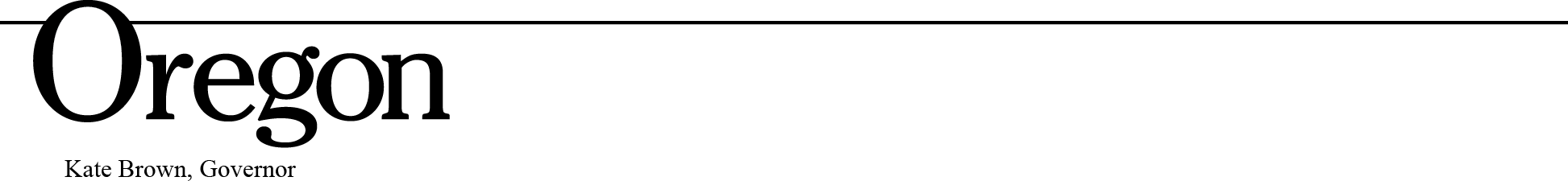 Attachment BModification to the wording or format of the Oregon Practitioner Recredentialing Application will invalidate the application.Oregon Practitioner Recredentialing Application	Page 13 of 13	MSC 9048B (06/2023)Professional Liability Action Detail — ConfidentialProfessional Liability Action Detail — ConfidentialPlease list any past or current professional liability claim or lawsuit, which has been filed against you in the past five (5) years. Photocopy this page as needed and submit a separate page for EACH professional liability claim/lawsuit. It is not acceptable to simply submit court documents in lieu of completing this document. Please complete each field. Please attach additional sheet(s), if necessary.Please list any past or current professional liability claim or lawsuit, which has been filed against you in the past five (5) years. Photocopy this page as needed and submit a separate page for EACH professional liability claim/lawsuit. It is not acceptable to simply submit court documents in lieu of completing this document. Please complete each field. Please attach additional sheet(s), if necessary.Practitioner’s name (print or type):Month/day/year of the incident:	and clinical details:Month/day/year of the incident:	and clinical details:Your role and specific responsibilities in the incident:Your role and specific responsibilities in the incident:Subsequent events, including patient’s clinical outcome:Subsequent events, including patient’s clinical outcome:Month/day/year the suit or claim was filed:Name and address of insurance carrier/professional liability provider that handled the claim:Name and address of insurance carrier/professional liability provider that handled the claim:Your status in the legal action (primary defendant, co-defendant, other):Your status in the legal action (primary defendant, co-defendant, other):Current status of suit or other action:Month/day /year of settlement, judgment, or dismissal:Month/day /year of settlement, judgment, or dismissal:If case was settled out-of-court, or with a judgment, settlement amount attributed to you:If case was settled out-of-court, or with a judgment, settlement amount attributed to you:I verify the information contained in this form is correct and complete to the best of my knowledge.I verify the information contained in this form is correct and complete to the best of my knowledge.Signature:Date: